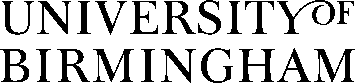 War Studies Public ProgrammeThe Summer Day School 23 June 2012Application FormPlease reserve me               place(s) at the Day School @ £15 per person for Friends or Members of the Centre and £25 per person for others.  Tea, coffee and a buffet lunch are included in the price.Cheques should be made payable to ‘The University of Birmingham’.Please tick the appropriate box.I am a Friend or Member of the Centrefor First World War Studies Other Name: …………………………………………………………………………………….Address: …………………………………………………………………………………                …………………………………………………………………………………Telephone: ……………………………………………………………………………….E-mail: ……………………………………………………………………………………